         North West Branch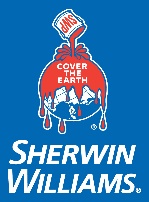 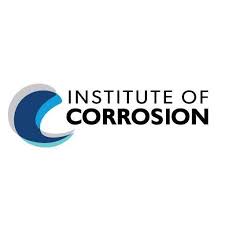 Sherwin Williams Factory Tour and 52nd Annual General Meeting Date:  	 	Wednesday 28 June 2023Time:   			12.30 (lunch) – 16:00Location: 			Sherwin Williams, Tower Works Kestor Street, Bolton BL2 2AL Sherwin Williams Paint Facility 1:00–3:00pm (12:30 for lunch)Sherwin Williams have kindly offered a tour of their facility at Bolton.  Lunch will be provided at 12:30, with the factory tour to follow.   We would request that people attending the factory tour please bring their own PPE, if they have it.  Mandatory PPE is safety glasses, sensible footwear (safety shoes/boots preferred but not essential for non-working visitors), bump-cap or safety helmet and some form of hi-visibility jacket.  If you do not have the appropriate PPE please state this in accepting the invite and we will endeavour to provide some. There is a limit on the spaces available for the tour, these will be allocated on a ‘first come first served’ basis.AGM 3.00-4.00pmThe AGM will start at 3:00pm.  It is a good time to become more involved with ICorr and the NW branch activities and nominations for the 2023 NW Branch Committee are always welcome. The committee nominations are: Buffet. There is a buffet available from 12.30pm for ICorr members staying for the tour and meeting (£10 per person for non-ICorr members).   To enable planning of the AGM and buffet, it would be appreciated if you could fill in the form below and return it before Thursday 1st June 2023. ............................................................................... (print your name here please)  I will be attending the factory tour / AGM (please delete if only attending one element). I will require buffet (Y/N) (Please select) Dietary requirements………………………….I would / would not be prepared to stand for the NW branch committee. I would like to nominate ................................................ for the Committee. I would like the following item placed on the AGM Agenda. .............................................................................................................. Please RSVP and direct questions to:  
Brenda Peters: 9 Rockcliffe Villas, Bacup, OL13 8JG, 01706 871700, brenda.peters@analysis-scientific.co.uk   INSTITUTE OF CORROSION 5 St. Peters Gardens Marefair Northampton NN1 1SX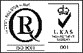 Tel: +44 (0) 1604 438222Chairman: 	 	 Greg Brown 	 Deputy Chairman: 	 TBA Treasurer: 	 	 Chris Atkins Secretary: 	 	 Brenda Peters Committee Members: John Worsley, Paul Lambert, John Fletcher, Jane Lomas, Nick Thoday, Ken Dykes, 